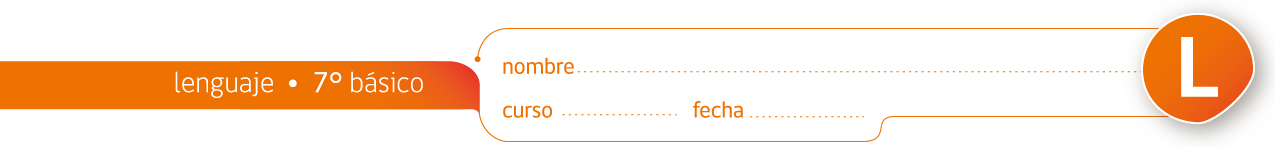 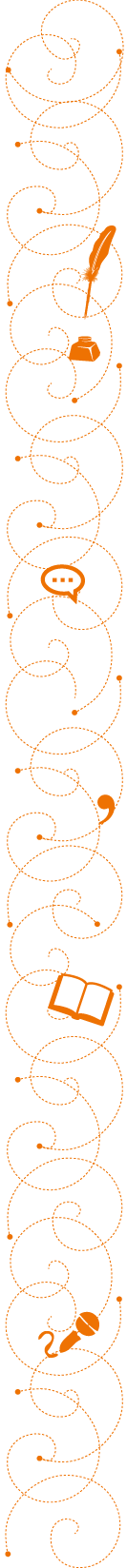 Toma de apuntes sobre:Chamullos para no cumplir con la garantíaAnote donde corresponda,  con sus palabras y de forma breve y clara, cuáles son las 6 ideas principales del video  “Chamullos para no ejercer la garantía” de SERNAC.  Para hacerlo, ¡ponga mucha atención! Al terminar, compare sus notas con las de sus compañeros. Con la guía del profesor, evalúen quiénes usaron mejores estrategias, con el fin de compartirlas y aprender entre todos la mejor manera de tomar apuntes.